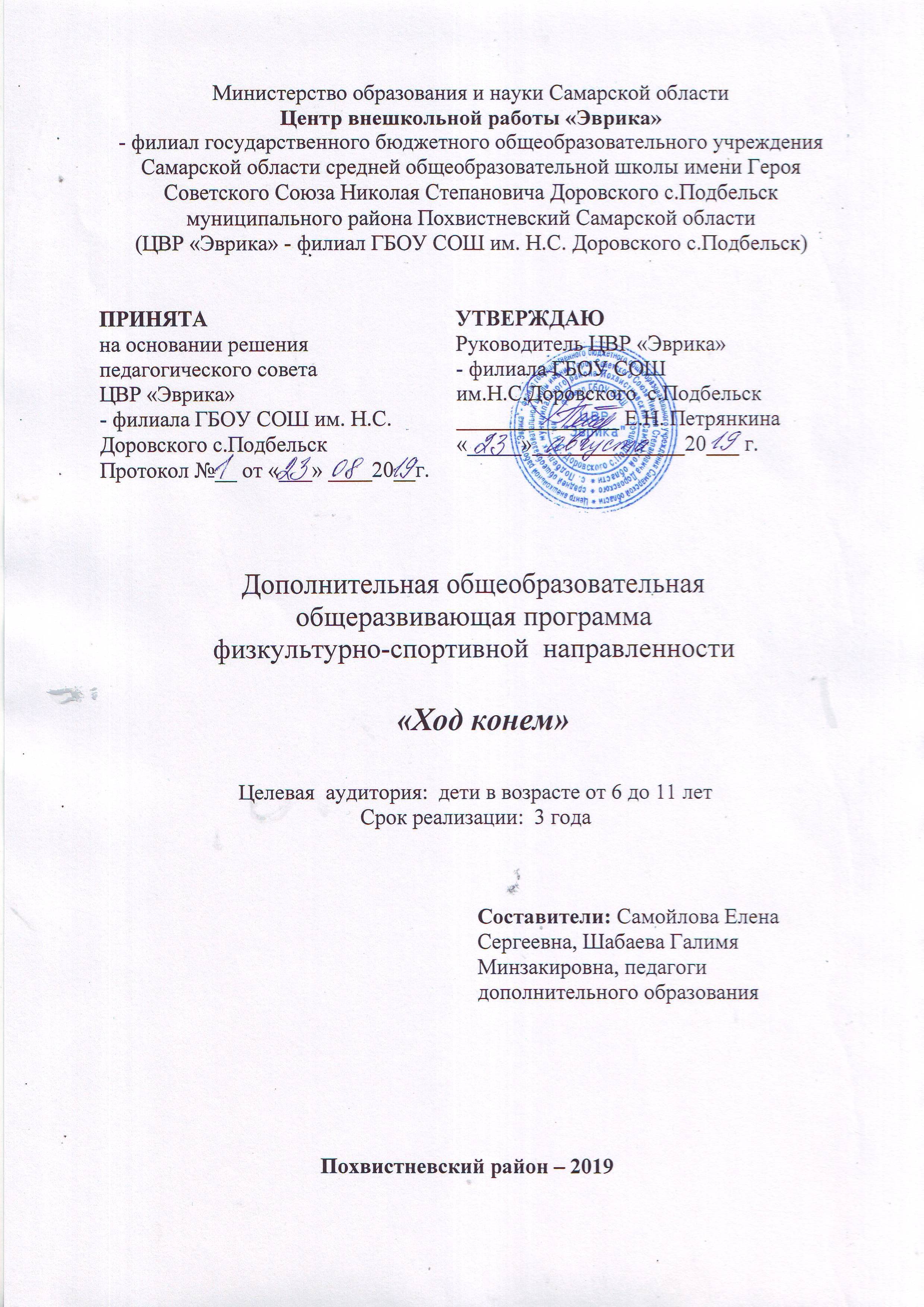 СодержаниеКРАТКАЯ АННОТАЦИЯ ПРОГРАММЫПОЯСНИТЕЛЬНАЯ ЗАПИСКАВ дополнительном образовании происходят радикальные изменения, связанные с приоритетом целей обучения: на первый план выдвигается развивающая функция обучения, в значительной степени способствующая становлению личности ребенка и наиболее полному раскрытию их творческих способностей.Обучение игре в шахматы с самого раннего возраста и помогает многим детям не отстать в развитии от своих сверстников, особенно тем из них, кто живет в сельских регионах и открывает дорогу к творчеству сотням тысяч детей некоммуникативного типа. Расширение круга общения, возможностей полноценного самовыражения, самореализации позволяет этим детям преодолеть замкнутость, мнимую ущербность.Шахматы по своей природе остаются, прежде всего, игрой. И ребенок, особенно в начале обучения, воспринимает их именно как игру. Сейчас шахматы стали профессиональным видом спорта, к тому же все детские соревнования носят  спортивную направленность. Поэтому развитие личности ребенка происходит через шахматную игру в ее спортивной форме. Спорт вырабатывает в человеке ряд необходимых и требуемых в обществе качеств: целеустремленность, волю, выносливость, терпение, способность к концентрации внимания, смелость, расчет, умение быстро и правильно принимать решения в меняющейся обстановке и т.д. Шахматы, сочетающие в себе также  элементы науки и искусства, могут вырабатывать в учащихся эти черты более эффективно, чем другие виды спорта. Формирование этих качеств нуждается, безусловно, в мотивации, а в шахматах любое поражение и извлеченные из него уроки способны создать у ребенка сильнейшую мотивацию к выработке у себя определенных свойств характера. Шахматы играют большую роль в общении детей, снимают возрастной барьер, поскольку правила одни для всех, независимо от возраста. Сюда же можно отнести пользу шахмат как универсального средства межнационального общения, ибо их язык понятен всем.Шахматы оказывают большое воздействие на играющих: они несут в себе огромный заряд сопереживания и сопричастности происходящему, учат сопоставлять и корректировать принимаемые решения, способствуют самокритичному отношению к собственному мнению, взвешенности суждений, способствуют духовному обогащению и гармоничному развитию личности, а ведь именно эта задача является ведущей в процессе образования и воспитания.Шахматы являются идеальной моделью, на которой отрабатывается поиск и принятие решений в экстремальных ситуациях и - что не менее важно - ответственность за принятое решение.Шахматы способствуют формированию объективного отношения к себе, учат уважать чужое мнение, помогают развитию фантазии и воображения. Играя в шахматы, дети учатся ощущать реальность времени, осознавать его ценность и рационально его использовать.Шахматы – это вдохновение и разочарование, своеобразный выход из одиночества, активный досуг, утоление жажды общения и самовыражения. Как говорил Хосе Рауль Капабланка: «Шахматы – нечто большее, чем просто игра. Это интеллектуальное время препровождение, в котором есть определённые художественные свойства и много элементов научного. Для умственной работы шахматы значат то же, что спорт для физического совершенствования: приятный путь упражнения и развития отдельных свойств человеческой натуры...». Однако установка сделать из ребенка гроссмейстера, не является приоритетной в данной программе. И если ребенок не достигает выдающихся спортивных результатов в шахматах, то это не рассматривается как жизненная неудача. 1.1. Направленность программыПрограмма  по содержанию является физкультурно-спортивной, рассматривается как система постепенно усложняющихся занимательных заданий и дидактических игр, позволяющих сформировать у детей внутренний план действий — способность действовать в уме. По программе предусмотрено наибольшее количество часов для практических занятий.1.2. Актуальность, новизна и педагогическая   целесообразность программыАктуальность программы.Древние мудрецы сформулировали суть шахмат так: «Разумом одерживать победу». Шахматные игры развивают такой комплекс наиважнейших качеств, что с давних пор приобрели особую социальную значимость – это один из самых лучших и увлекательных видов досуга, когда-либо придуманных человечеством. Поэтому актуальность данной программы состоит в том, что она направлена на организацию содержательного досуга учащихся, удовлетворение их потребностей в активных формах познавательной деятельности и обусловлена многими причинами: рост нервно-эмоциональных перегрузок, увеличение педагогически запущенных детей. В центре современной концепции общего образования лежит идея развития личности ребёнка, формирование его творческих способностей, воспитание важных личностных качеств. Всему этому и многому другому способствует процесс обучения игре в шахматы. Шахматы сильны еще и тем, что существуют для всех! С этих позиций шахматное образование необходимо отечественной школе на 100 процентов.	Шахматное образование помогает учащимся воспитать в себе усидчивость, силу воли, характер, уверенность в себе, развить свои индивидуальные способности (внимание, логическое мышление, память), расширить кругозор, уметь находить выход в нестандартных ситуациях, дает возможность проявить себя.Новизна программы.Программа позволяет учащимся в полной мере проявить полученные теоретические знания на практике, а так же выявить недостатки в подготовке. По форме организации образовательного процесса программа является модульной.Образовательная программа построена на модульном принципе представления содержания и построения учебных планов и предполагает следующие модули по уровню освоения программного материала: Стартовый (ознакомительный) (1 год обучения) – предполагает активное включение детей в игровую деятельность через усиленную мотивацию к занятиям, учащиеся знакомятся с основами здорового образа жизни, с шахматной игрой.Базовый (2 год обучения) – обучение направлено на формирование элементарной грамотности в ведении шахматной игры, учащиеся знают и умеют играть в шахматы, умеют взаимодействовать в коллективе. Продвинутый (спортивный) - (3 год обучения) – умеют играть в шахматную игру, участвовать в турнирах, возможность получать спортивные разряды шахматиста. Обучение шахматам по программе предполагает возможность обучения, как на отдельном модуле программы, так и освоение образовательной программы полностью.Программа каждого года обучения по шахматам состоит из 3 модулей:Программа разработана в соответствии со следующими нормативными документами:- Федеральный закон от 29.12.2012 г. №273-ФЗ «Об образовании в Российской Федерации»;- Концепция развития дополнительного образования в РФ (утверждена распоряжением Правительства РФ от 04. 09.2014 № 1726-Р) - Стратегия развития воспитания в Российской Федерации на период до 2025 года (утверждена распоряжением Правительства Российской Федерации от 29 мая 2015 г. № 996-р);- Приказ Министерства просвещения России от 9.11.2018 № 196 «Об утверждении Порядка организации и осуществления образовательной деятельности по дополнительным общеобразовательным программам»;- Постановление Главного государственного санитарного врача Российской Федерации от 4 июля 2014 года № 41 «Об утверждении СанПиН 2.4.4.3172-14 "Санитарно-эпидемиологические требования к устройству, содержанию и организации режима работы образовательных организаций дополнительного образования детей»;- Приказ министерства образования и науки Самарской области от 20.08.2019 г. № 262-од «Об утверждении Правил персонифицированного финансирования дополнительного образования детей в Самарской области на основе сертификата персонифицированного финансирования дополнительного образования детей, обучающихся по дополнительным общеобразовательным программам»;- Методические рекомендации по проектированию дополнительных общеразвивающих программ, направленных письмом Минобрнауки России от 18.11.2015 № 09-3242;- «Методические рекомендации по разработке дополнительных общеобразовательных программ» (Приложение к письму министерства образования и науки Самарской области 03.09.2015 № МО -16-09-01/826-ТУ).Педагогическая целесообразность программы.Работа с детьми наряду с теоретическими и практическими занятиями в группах, проходит и индивидуально для лучшего усвоения материала. Теоретические занятия проводятся в форме лекций, бесед, анализируются сыгранные ребятами партии, а также разбираются партии известных шахматистов.Практические занятия также разнообразны: конкурсы по решению задач, этюды, турниры, игры на шахматную тематику.Индивидуальные занятия проводятся для детей, у которых возникают трудности с усвоением заданий, а так же для тех, которые усваивают материал быстрее и глубже остальных.1.3. Цель программыЦель программы:  социализация и адаптация обучающихся к жизни в обществе через обучение игре в шахматы.1.4. Задачи программыНа занятиях по шахматам ставится ряд обучающих, развивающих и воспитательных задач: Обучающие:1. Обучить элементарным основам шахматной игры;2. Ознакомить с простейшими тактическими приемами;3. Сформировать интерес к занятиям шахматами;4. Помочь приобрести навыки участия в соревнованиях;5. Расширить кругозор обучающихся.Воспитательные:Воспитать волю, настойчивость, выдержку, дисциплинированность,       ответственность за принятое решение, уверенность в своих силах, умение  оптимально распоряжаться временем;Привить культуру поведения в детском коллективе и во время соревнований.Развивающие:1. Активизировать мыслительную деятельность обучающихся;2. Развить логическое мышление, память, наблюдательность, внимание, фантазию,  репродуктивное мышление;3. Развить в детях стремление к интеллектуальному и нравственному    самосовершенствованию.1.5. Организационно-педагогические и содержательные основы образовательного процесса программы1.5.1. Режим работы детского объединенияПрограмма рассчитана на 3 года обучения, 126 часов в год. Режим занятий - 2 раза  в неделю, по 4 часа (по четным неделям), по 3 часа (по нечетным неделям).  Программа ориентирована на детей в возрасте от 6 до 11 лет.Состав группы постоянный в течение года, набор в группы – свободный, принимаются все желающие дети. Количество обучающихся в группе – от 10 до 15 человек.1.5.2. Виды,  формы и особенности  проведения занятийВ зависимости от приоритета обозначенных целей и задач в учебной деятельности педагог использует следующие виды занятий:- теоретические занятия по формированию знаний;- практические занятия, направленные на формирование умений применять знания на практике, отработку навыков, компетентностей, основная форма занятий: упражнения и выполнение групповых и индивидуальных практических работ.- воспитательные, конкурсные мероприятия;- занятия  - турниры, занятия  - викторины и т.д.1.6. Особенности учебно-воспитательной  деятельности.Для создания целостной системы воспитания и обучения в работе объединения особое место  отводится работе  с  родителями  по  выявлению  воспитательных возможностей семьи, приобщению родителей к участию в совместной деятельности, в играх с детьми.В течение учебного года педагогом проводятся:- родительские собрания;- индивидуальные беседы, консультации, анкетирования.Мониторинг образовательного процессаКонтроль образовательных результатовПрограммой предусматриваются следующие виды контроля: предварительный, текущий, итоговый, оперативный.         Предварительный контроль проводится в первые дни обучения.         Текущий контроль проводится через опрос, практические работы, поисковой деятельности при  решении задач.         Итоговый контроль проводится через организацию устной защиты своих проектов  и исследовательских работ, а также по результатам участия детей в соревнованиях, турнирах и др. мероприятиях. Оперативный контроль осуществляется в ходе объяснения новогоматериала с помощью контрольных вопросов.На каждом занятии педагог использует взаимоконтроль и самоконтроль. Критерии оценки результативности образовательной деятельностиСистематически организуется деятельность, направленная на изучение уровня освоения образовательных программ. Результаты исследований отражаются в журнале.Уровень освоения образовательных программ (УООП) включает в себя две составляющие: уровень теоретических знаний и уровень практических умений и навыков, фиксируется в журнале 3 раза в год: сентябрь, декабрь, май.Оценка качества освоения программы производится при помощи:тестирования (теория);зачета творческой работы;педагогических наблюдений;карты самооценки. 1.7.3. Психолого-педагогическая диагностикаДля совершенствования образовательного процесса и наиболее полного определения результатов работы по Программе необходимо провести педагогическое диагностирование по принципу объективности и систематичности.Педагогическое диагностирование проводится в соответствии с планом графиком.Диагностирование проводится:- личности обучающихся (определения их творческого потенциала и уровня нравственной воспитанности);- коллектива обучающихся (состав группы, актив группы, ее организованность, сплоченность, общественное мнение в группе, составляя как общую, так и социально-психологическую характеристику группы). Диагностирование включает в себя контроль, проверку и оценивание статистических данных, анализ, прогнозирование дальнейшего развития деятельности педагогом- психологом учреждения.Большую роль в диагностике результатов играет целенаправленное наблюдение за поведением ребёнка на экскурсиях, во время проведения и подготовки к мероприятиям: как ребёнок общается со сверстниками, реагирует на проблемные ситуации и трудности (наличие агрессии, доброжелательности, пассивности, активности и пр.).По результатам диагностического исследования группы обучающихся составляется аналитическая справка. Результаты диагностики фиксируются в личном портфолио педагога.Таким образом, диагностическая деятельность педагога способствует интеллектуальному и творческому развитию обучающихся.Методы, применяемые при изучении воспитанников (анкетирование, тестирование, наблюдения, беседы), должны отвечать критериям объективности, надёжности, и достоверности. Результатом психолого-педагогического диагностирования обучающегося и детского коллектива являются  их характеристики. На их основе осуществляется прогнозирование развития детского коллектива, личности обучающегося, определение зоны его ближайшего развития, строится дальнейшая деятельность педагога. Методики и график проведения диагностирования представлены в приложении  «План психолого - педагогического диагностирования».Ожидаемые результаты образовательного процесса.В конце первого года обучения обучающийся:имеет представление об истории и происхождении шахмат, знает правила игры и турнирного поведения, знает основы тактики и стратегии, активно применяет в своей игре тактические приемы,владеет фундаментальными знаниями по разыгрыванию дебюта и эндшпиля, умеет применять полученные теоретические знания на практике,умеет записывать партии,с удовольствием играет в шахматы,видит и осознает свои ошибки,знает нормы этикета при игре в шахматы.В конце второго года обучения обучающийся:знает историю мировых и русских (советских) шахмат, имена чемпионов мира;имеет представление об организации шахматных соревнований;уверенно владеет тактическими приемами, старается их сочетать;умеет строить и старается реализовывать свои стратегические планы;знает, как разыгрываются основные дебюты и окончания;с удовольствием играет в шахматы, участвует в соревнованиях, различных мероприятиях, стремится узнавать новое;знает и старается выполнять правила этикета при игре в шахматы;осознает свои ошибки, видит ошибки соперника;может самостоятельно оценить позицию – преимущества и недостатки у каждой из сторон, возможные варианты развития событий;для выигрыша партии не стремится к излишнему перевесу в качестве; играет, как минимум, на уровне третьего спортивного разряда.В конце третьего года обучения обучающийся:знает историю мировых и отечественных шахмат, имена чемпионов мира и претендентов на шахматную корону, современных шахматистов;разбирается в системах проведения шахматных соревнований, правилах судейства;самостоятельно следит за проходящими в настоящее время российскими и международными шахматными турнирами;уверенно владеет тактическими приемами, грамотно их комбинирует;умеет строить и реализовывать стратегические планы, читает планы противника;знает, как разыгрываются основные дебюты и окончания, имеет в своем арсенале несколько наиболее проработанных дебютов;участвует в проводимых мероприятиях не только как участник, но и как организатор, проявляет инициативу, помогает начинающим, занимается самостоятельно;следует правилам этикета без напоминаний, не боится признать свое поражение;осознает свои и чужие ошибки, ищет их причину, старается использовать ошибки соперника;самостоятельно грамотно анализирует позиции, четко направляет тактические приемы на реализацию стратегических планов;для выигрыша партии не стремится к излишнему перевесу в качестве, понимает и ценит красоту шахматных комбинаций;играет, как минимум, на уровне третьего спортивного разряда.УЧЕБНЫЙ ПЛАН, ТЕМАТИЧЕСКОЕ ПЛАНИРОВАНИЕ И СОДЕРЖАНИЕ ОБРАЗОВАТЕЛЬНОЙ ДЕЯТЕЛЬНОСТИI ГОДА ОБУЧЕНИЯУчебный планМодуль «Шахматы. Правила игры»Цель модуля:усвоение правил игры в шахматы и шахматные термины.Задачи модуля:познакомить с историей шахмат, шахматными терминами;формирование знаний правил игры в шахматы;формирование умения правильно использовать правила игры в шахматы.Учебно – тематический план модуля  «Шахматы. Правила игры»Содержание образовательной деятельности модуля «Шахматы. Правила игры»Тема 1. Вводное занятие. Инструктаж по технике безопасности.Теория. История шахмат. Правила поведения при игре в шахматы. Шахматный кодекс. Игра «Шахматы». Входящая диагностика. Тема 2. Шахматная доска.Теория. Шахматная доска Теория. Белые и черные поля, горизонтали, вертикали и диагонали. Дидактические игры и задания: «Горизонталь», «Вертикаль», «Диагональ», «Центр», «Фланги».Тема 3. Шахматные фигуры.Теория. Первое знакомство с шахматными фигурами. Ладья; слон; конь; пешка; король; ферзь. Расстановка фигур перед шахматной партией. Начальное положение (начальная позиция). Расположение каждой из фигур в начальной позиции. Правило «ферзь любит свой цвет». Легкие и тяжелые фигуры, ладейные, коневые, слоновые, ферзевые, королевские пешки. Взятие на проходе, превращение пешки. Шах, мат, ничья, пат, рокировка, правило взятия на проходе. Дидактические игры и задания: «Запомни позицию», «Собери урожай».Тема 4. Правила игры.Теория. Правила игры в шахматы Правила хода и взятия каждой фигуры. Соблюдение основных шахматных правил во время игры. Дидактические игры и задания: «Дремучий лес». Тема 5. Шахматная партия.Практика. Шахматная партия. Шах, мат, пат, ничья, мат в один ход, длинная и короткая рокировка и ее правила. Игра ограниченным количеством фигур. Игра всеми фигурами из начального положения. Дидактические игры и задания: «Шах или не шах», «Пять шахов», «Защита от шаха», «Первый шах», «Рокировка» и др. Тренировочные шахматные партии, турниры. Тема 6. Итоговое занятие.Практика. Итоговое занятие. Повторение программного материала. 2 модуль «От дебюта до миттельшпиля»Цель 2 модуля: изучение теории дебютов, миттельшпиля и эндшпиля.Задачи 2 модуля:формирование знаний о теории дебютов, миттельшпиля и эндшпиля, шахматной нотации;формирование умения видеть фигуры на шахматной доске, их возможные ходы;формирование умения ставить мат различными фигурами;формирование знаний о ценности шахматных фигур;выработка умения понимать, какие угрозы появляются фигурам;развитие воображения, познавательных способностей;формирование умения комбинировать.Ожидаемые результаты:ставить мат;решать элементарные задачи на мат в один ход.Учебно-тематический план 2 модуля «От дебюта до миттельшпиля».Занятия шахматами по данному модулю, предусматривает введение игры и знаний тактики и стратегии в дебюте, миттельшпиле, эндшпиле. Овладение игровым мастерством предполагает не только дальнейший рост шахматного мастерства, но и значительное расширение содержательного досуга  учащихся, как за счет собственно игры в шахматы, так и за счет изучения учебно-методической литературы.Содержание образовательной деятельности  2 модуля «От дебюта до миттельшпиля».Тема 1. Введение. История шахмат.Теория. Вертикали. Горизонтали. Центр. Фланги.Практика. Практика. Игры «Запомни позицию», «Собери урожай», «Дремучий лес». Правило битого поля.Тема 2. Ходы фигур. Собери урожай. Теория. Упражнения на знание доски. Не глядя на доску! Ходы фигур. Собери урожай. Запомни позицию.Практика.  Рокировка - ход короля. Правила рокировки. Рокировки длинная и короткая. Условия, при которых возможна рокировка:король и ладья не ходили,между королем и ладьей нет фигур,после рокировки король не должен оказаться под шахом,король не должен пересекать «битое поле»,король не под шахом.Тема 3. Шахматная нотацияТеория. Упражнения на знание доски. Повторение хода конем. Шахматная нотация. Обозначение рокировки.Практика. Игра «Ферзь поймал слона». Игра «Запомни позицию».Тема 4. Пешечный бой.Теория. Ферзь против 8-ми пешек. Ладья против 5-ти пешек на демонстр. доске. Повторение основных шахматных правил. Запомни позицию. Слон против 3-х пешек. Повторение правила взятия на проходе. Ладья против 5-ти пешек. Слон против 3-х пешек. Практика. Преподаватель  -  ученики. Команда на команду с переменой цвета. Игра на демонстрационной доске. Пешечный бой. Игра в парах. Игра на демонстрационной доске и в парах.Тема 5. Нападение на короля. Мат. Теория. Игра «Как король может толкаться». Повторяем все про короля. Нападение. Нападение на короля. Мат. Повторение пройденного. Упражнения на знание доски. Не глядя на доску! Определи цвет поля. Дай шах королю.Практика. Мат одинокому королю. Мат тяжелыми фигурами. Мат двумя ладьями.Тема 6. 3 принципа игры в дебюте. Правила игры в дебюте.Теория. Правила игры в дебюте. 3 стадии шахматной партии. 3 принципа игры в дебюте. Правила игры в дебюте. Игра с начальной позиции. Типичные ошибки начинающих. Детский мат.Практика. Игра в парах. Правила игры в дебюте. Игра в сеансе. Разбор ошибок. Игра с начальной позиции. Мат - цель игры. Игра в парах.Тема 7. Миттельшпиль.Теория. Мат одинокому королю двумя ладьями. Ладьей и ферзем. Тактика. Тактические приемы. Двойной удар и его разновидности. Ферзь - самый большой мастер по нанесению двойных ударов.Практика. Игра с начальной позиции на демонстрационной доске. Педагог - ученики. Разбор.Тема 8. Простейший эндшпиль.Теория. Эндшпиль.Принципы игры в эндшпиле. Простейший эндшпиль. Король с пешкой против короля. Ключевые поля пешки.Практика. Простейший эндшпиль. Правило квадрата.Тема 9. Конкурс решения простейших шахматных задач (мат в 1 ход).Теория. Тактика. Связка. Конкурс решения задач. Конкурс решения простейших шахматных задач.Практика. Игра в парах. Разбор ошибок.Тема 10. Игра в парах. Разбор ошибок.Теория. Тактика. Связка. Полная. Неполная. Перекрестная. Практика. Решение задач. Игра в парах. Разбор ошибок.3 модуль  «Турниры»Занятия шахматами по данному модулю, предусматривает знакомство учащихся с «Шахматным кодексом», способствует формированию у детей основ правового сознания на примере таких понятий, как «правила», «исключения», «судья», «дисквалификация» и т.д. Все это приводит к более полной адаптации ребенка в современном обществе. Поможет развитию личности ребёнка и его творческих способностей.Овладение игровым мастерством предполагает не только дальнейший рост шахматного мастерства, но и значительное расширение содержательного досуга  учащихся, как за счет собственно игры в шахматы, так и за счет изучения учебно-методической литературы. Модуль «Турниры» готовит обучающихся на показательные выступления спортсменов. Происходит презентация успехов юных шахматистов с приглашением родителей учащихся. Проводится конкурс на решение шахматных задач; шахматный вернисаж (выставка картин школьников на шахматные темы). Уровень предъявления материала обеспечивает обучающимся возможность познакомиться с простейшими методами реализации материального и позиционного преимущества. Важным достижением в овладении шахматными основами в третьем модуле является полученные знания и умения применить в соревнованиях, турнирах, конкурсах.Цель 3 модуля: подготовить обучающихся к соревнованию, шахматному турниру. Задачи 3 модуля:Обучающие:дать навыки самостоятельной работы над шахматами; анализа собственных партий;    научить производить расчет вариантов;Развивающие:формирование устойчивого интереса к занятиям шахматами; изучение элементарных основ судейства и организации шахматных соревнований; непосредственная подготовка к соревнованию, шахматному турниру;Воспитательные:формировать физически здоровую личность; воспитывать волю, настойчивость, выдержку, дисциплинированность, уверенность в своих силах;привить культуру поведения в детском коллективе и во время проведения шахматных соревнований.Учебно – тематический план  3 модуля «Турниры»Содержание образовательной деятельности по 3 модулю «Турниры»Тема 1. Игра в парах. Разбор ошибок.Теория. Правила поведения на соревнованиях. Правила поведения шахматиста за доской. Кратко о правилах ФИДЕ. Во время партии обучающийся должен вести себя корректно, вежливо, уважая противника. Нельзя разговорами, какими-то другими действиями отвлекать партнёра. Надо неукоснительно соблюдать правило «Тронул - ходи!», что воспитывает ответственность за свои действия. Коснувшись чужой фигуры, ты обязан её побить. Ход считается сделанным, если ты, поставив фигуру на доску, оторвал от неё руку. В спорных моментах игрок поднимает руку, подзывая судью турнира. К перечисленным правилам можно добавить следующие: ничья засчитывается, если флажок упал, но противник не может поставить мат королю противника; ничья может предлагаться только при своём ходе; за каждый невозможный ход противнику добавляется 2 минуты. После третьего невозможного хода засчитывается поражение, игрок, за которым очередь хода, не может покидать игровую площадку без разрешения арбитра. Сотовый телефон игрока во время турнира должен быть выключен.Практика. Игра в парах. Разбор ошибок.Тема 2. Проведение соревнований: матчи, турниры, сеансы одновременной игры.Теория. Правила поведения на соревнованияхПрактика. Игра в парах. Проведение соревнований: матчи, турниры, сеансы одновременной игрыТема 3. Участие в соревнованиях: районных, областных.Практика. Участие в соревнованиях: районных, областных.УЧЕБНЫЙ ПЛАН, ТЕМАТИЧЕСКОЕ ПЛАНИРОВАНИЕ И СОДЕРЖАНИЕ ОБРАЗОВАТЕЛЬНОЙ ДЕЯТЕЛЬНОСТИ II ГОДА ОБУЧЕНИЯУчебный план1 модуль «Шахматы. Правила игры»Цель модуля: обучить элементарным основам шахматной игры.Задачи модуля:познакомить с историей шахмат, расширить кругозор обучающихся;формирование умения правильно использовать правила игры в шахматы.Ожидаемые результаты по 1 модулю «Шахматы. Правила игры»Обучающиеся должны знать:Шахматные термины:  белое и черное поле, горизонталь, вертикаль, диагональ, центр, партнеры, начальное положение, белые, черные, ход, взятие, стоять под боем, взятие на проходе, длинная и короткая рокировка, шах, мат, пат, ничья.Названия шахматных фигур: ладья, слон, ферзь, конь, пешка, король.Правила хода и взятия каждой фигуры.Обучающиеся должны уметь:ориентироваться на шахматной доске;играть каждой фигурой в отдельности и в совокупности с другими фигурами без нарушений правил шахматного кодекса;правильно расставлять фигуры перед игрой;рокировать, объявлять шах.Учебно – тематический план 1 модуля  «Шахматы. Правила игры»Содержание образовательной деятельности модуля «Шахматы. Правила игры»Тема 1. Вводное занятие. Инструктаж по технике безопасности.Теория. Шахматы - игра военная. Поле боя - шахматная доска. Два войска: черное и белое. Солдаты – шахматные фигуры. Названия шахматных фигур: король, ферзь, слон, конь, ладья, пешки. Краткая справка. Кто сегодня чемпион мира по шахматам, кто ближайший претендент. Шахматная игра в современном мире. Практика. Правила поведения во время шахматной игры. Игра в парах.Тема 2. Шахматная нотацияТеория. Повторяем шахматную нотацию. Запишем вместе короткую партию в тетради.Практика. Запись в тетрадях.Тема 3. Как ходят шахматные фигуры Теория. Повторение хода «взятие на проходе». Правила превращения пешки. Изменение цены пешки в зависимости от положения её на доске. Повторяем тему «Все виды ничьей».Практика. Игра в парах. Повторение сравнительной ценности фигур и пешек.Тема 4. Правила игры. Теория. Правила игры в шахматы.  Повторение хода «рокировка». Правила хода и взятия каждой фигуры. Соблюдение основных шахматных правил во время игры. Дидактические игры и задания: «Дремучий лес». Практика. Игра в парах. Повторение материала.Тема 5. Конкурс решения задач Практика. Конкурс решения задач «Как добиться ничьей». Конкурс решения задач «Защитись от мата в один ход».Тема 6. Итоговое занятие.Практика. Итоговое занятие. Повторение программного материала. 2 модуль «От дебюта до миттельшпиля»Цель 2 модуля: изучение теории дебютов, миттельшпиля и эндшпиляЗадачи 2 модуля:формирование знаний о шахматной нотации;формирование умения видеть фигуры на шахматной доске, их возможные ходы;формирование умения ставить мат различными фигурами;формирование знаний о ценности шахматных фигур;выработка умения понимать, какие угрозы появляются фигурам;развитие воображения, познавательных способностей;формирование умения комбинировать.Учебно-тематический план 2 модуля «От дебюта до миттельшпиля».Содержание образовательной деятельности по 2 модулюТема 1. Введение. История шахмат.Теория. История шахмат. Шахматные фигуры. Начальная расстановка фигур.Практика. Практика. Игры «Запомни позицию», «Собери урожай», «Дремучий лес». Правило битого поля.Тема 2. Дебют – начальная стадия игры.Теория. Как начинать партию. Открытые, полуоткрытые и закрытые дебюты. Что делать после дебюта. Атака на короля в дебюте и середине игры.Тема 3. Тактические приёмы.Теория. Тактика в дебюте и в середине игры. Двойной удар. Двойная угроза. Пешечные и коневые вилки. Вскрытый удар, вскрытый шах, двойной шах. Уничтожение защитника. Виды связок. Открытое нападение, отвлечение, завлечение. Практика. Конкурс решения задач по тактике «Открытое нападение», «Отвлечение и завлечение», «Найди комбинацию».Тема 4. Мат тяжёлыми фигурами.Теория. Ставим мат в один ход. Конкурс решения задач. Конкурс «Заверши атаку на короля». Конкурс «Угадай ход мастера». Конкурс «Найди лучший план». Практика. Игра в парах. Игра на демонстрационной доске и в парах.Тема 5. Теория. Принципы реализации материального преимущества.Практика. Мат одинокому королю. Мат тяжелыми фигурами. Мат двумя ладьями. Ферзь против проходной пешки. Правило: позиционное преимущество, в отличие от материального является временным, поэтому надо действовать энергично, чтобы реализовать позиционное преимущество в материальное.Тема 6. Дидактические игры и задания Теория. Конкурс «Двойной удар», «Найди путь к выигрышу», «Выиграй ладейный эндшпиль», Практика. Типовые позиции ладейного эндшпиля. Некоторые типовые позиции легкофигурного эндшпиля. Задание: «Выиграй пешечный эндшпиль».Тема 7. Игра в парах. Разбор ошибок.Теория. Тактика. Связка. Полная. Неполная. Перекрестная. Практика. Решение задач. Игра в парах. Разбор ошибок.3 модуль «Турниры»Модуль «Турниры» готовит обучающихся на показательные выступления спортсменов. Проводится конкурс на решение разного уровня и по разным темам шахматных задач. Важным достижением в овладении шахматными основами в третьем модуле является, когда полученные знания и умения обучающиеся смогут применить в соревнованиях, турнирах, конкурсах.Цель: подготовить обучающихся к соревнованиям, шахматным турнирам. Задачи 3 модуля:Обучающие:дать навыки самостоятельной работы над шахматами; анализа собственных партий;    научить производить расчет вариантов.Развивающие:формирование устойчивого интереса к занятиям шахматами; изучение элементарных основ судейства и организации шахматных соревнований; непосредственная подготовка к соревнованию, шахматному турниру;Воспитательные:формировать физически здоровую личность; воспитывать общечеловеческие нормы морали;        воспитывать активную жизненную позицию.Учебно – тематический план  3 модуля «Турниры»Содержание образовательной деятельности по 3 модулюТема 1. Игра в парах. Разбор ошибок.Теория. Правила поведения на соревнованияхПрактика. Игра в парах. Разбор ошибок.Тема 2. Проведение соревнований: матчи, турниры, сеансы одновременной игры.Теория. Правила поведения на соревнованияхПрактика. Игра в парах. Проведение соревнований: матчи, турниры.Тема 3. Участие в соревнованиях: районных, областных.Практика. Участие в соревнованиях: районных, областных.УЧЕБНЫЙ ПЛАН, ТЕМАТИЧЕСКОЕ ПЛАНИРОВАНИЕ И СОДЕРЖАНИЕ ОБРАЗОВАТЕЛЬНОЙ ДЕЯТЕЛЬНОСТИ III  ГОДА ОБУЧЕНИЯСпецифика шахматного обучения, ввиду его массового охвата и поурочного вида занятий, диктует более медленный темп освоения программы.  В связи с этим повторяются некоторые темы второго года обучения, другие темы даются на более глубоком уровне. Основное внимание в плане обращается элементам позиционной игры, основам стратегии.Программа третьего года обучения предоставляется детям, успешно окончивших два года шахматного  обучения и которые хотели бы дальше осваивать тонкости шахматного мастерства. Учебный план1 модуль «Шахматы. Правила игры»Цель модуля: сформировать знания по правилам игры в шахматы и сохранить интерес к занятиям шахматами.Задачи модуля:продолжить знакомство с историей шахмат, с чемпионами  мира по шахматам;расширить кругозор обучающихся;развить в детях стремление к интеллектуальному и нравственному самосовершенствованию;воспитать волю, настойчивость, выдержку, дисциплинированность, ответственность за принятое решение, умение оптимально распоряжаться временем.Учебно – тематический план 1 модуля  «Шахматы. Правила игры»Содержание образовательной деятельности модуля «Шахматы. Правила игры»Тема 1. Вводное занятие. Инструктаж по технике безопасности.Теория. Краткая справка. Шахматная игра в современном мире. ФИДЕ - международная шахматная организация, объединяющая большинство стран мира.Практика. Разбор партий чемпионов мира.Тема 2. Шахматная нотацияТеория. Повторяем шахматную нотацию. Запись сокращённой шахматной нотацией.Практика. Запись в тетрадях. «Дурацкий мат»: 1 .§4 е5 2.13 ФЬ5х.«Детский мат»: 1 ,е4 е5 2.ФЬ5 Кеб З.Сс4 КГ6? 4.Ф:17х. Игра под запись. Игра всеми фигурами.Тема 3. Правила поведения во время игры.Теория. Правила поведения во время игры. Обращение к судье.Практика. Игра в парах. Повторение сравнительной ценности фигур и пешек.Тема 4. Повторение некоторых тем 1 и 2 года обучения Теория. Типовые ладейные окончания. Двойной удар и его разновидности. Уничтожение защитника. Связка. Открытый и двойной шах. Как начинать партию. Практика. Игра в парах. Повторение материала. Игра всеми фигурами.Тема 5. Итоговое занятие. Практика. Итоговое занятие. Задание «Найди комбинацию». Повторение материала. 2 модуль «От дебюта до миттельшпиля»Цель 2 модуля:  более глубокое изучение теории дебютов, миттельшпиля и эндшпиля.Задачи 2 модуля:формирование знаний о шахматной нотации;формирование умения видеть фигуры на шахматной доске, их возможные ходы;формирование умения ставить мат различными фигурами;формирование знаний о ценности шахматных фигур;выработка умения понимать, какие угрозы появляются фигурам;развитие воображения, познавательных способностей;формирование умения комбинировать.Ожидаемые результаты:ставить мат различными фигурами;решать элементарные задачи на мат в три хода.Учебно-тематический план 2 модуля «От дебюта до миттельшпиля»Содержание образовательной деятельности  2 модуля «От дебюта до миттельшпиля»Тема 1. Введение. История шахмат. Теория. История вопроса о происхождении шахмат и распространения их на Востоке. Шахматные фигуры. Начальная расстановка фигур.Практика. Практика. Игры «Запомни позицию», «Собери урожай», «Дремучий лес». Правило битого поля.Тема 2. Тактика.Теория. Атака на короля. Тренировка техники расчёта. Конкурс «Продолжи атаку на короля»,  «Укажи план игры».Практика. Техника расчёта, запись вариантов. Игра всеми фигурами.Тема 3. Основы стратегии. Теория. Слон сильнее коня. Разноцветные слоны в миттельшпиле. Выключение фигуры из игры. Борьба за открытую линию. Принципы реализации материального и позиционного преимущества.Практика. Конкурс решения задач по тактике «Угадай ход мастера», «Продолжи атаку на короля», «Найди наилучшее продолжение», «Найди путь к выигрышу».Тема 4. Проблема центра.Теория. Сильный пешечный центр. Подрыв пешечного центра. Фигурно-пешечный центр. Роль центра при фланговых операциях.Практика. Конкурс «Угадай ход мастера».Тема 5. Слабые и сильные поля.Теория. Слабость поля в лагере противника. Слабость комплекса полей. О некоторых сильных полях. Пешечные слабости. Сдвоенные пешки. Отсталая пешка на полуоткрытой линии. Практика. Конкурс «Укажи план атаки слабости противника». Игра всеми фигурами. Тема 6. Дидактические игры и заданияТеория. Конкурс «Двойной удар», «Найди путь к выигрышу», «Выиграй ладейный эндшпиль», Практика.  Задание: «Выиграй пешечный эндшпиль». Игра всеми фигурами.Тема 7. Игра в парах. Разбор ошибок.Теория. Тактика. Связка. Практика. Решение задач. Игра в парах. Разбор ошибок.3 модуль  «Турниры»Цель: подготовить обучающихся к соревнованиям, шахматным турнирам. Задачи 3 модуля:Обучающие:дать навыки самостоятельной работы над шахматами; анализа собственных партий;    научить производить расчет вариантов.записывать шахматную партию;матовать одинокого короля двумя ладьями, ферзем и ладьей, королем и ферзем, королем и ладьей;проводить элементарные комбинации.Развивающие:формирование устойчивого интереса к занятиям шахматами; изучение элементарных основ судейства и организации шахматных соревнований; непосредственная подготовка к соревнованию, шахматному турниру.Воспитательные:формировать физически здоровую личность; воспитывать общечеловеческие нормы морали;        воспитывать активную жизненную позицию.Учебно – тематический план  3 модуля «Турниры»Содержание образовательной деятельности  3 модуляТема 1. Проведение соревнований: первенство класса, школы.Теория (2 ч). Правила поведения на соревнованиях. Правила поведения шахматиста за доской. Кратко о правилах ФИДЕ. Во время партии обучающийся должен вести себя корректно, вежливо, уважая противника. Нельзя разговорами, какими-то другими действиями отвлекать партнёра. Надо неукоснительно соблюдать правило «Тронул - ходи!», что воспитывает ответственность за свои действия. Коснувшись чужой фигуры, ты обязан её побить. Ход считается сделанным, если ты, поставив фигуру на доску, оторвал от неё руку. В спорных моментах игрок поднимает руку, подзывая судью турнира. К перечисленным правилам можно добавить следующие: ничья засчитывается, если флажок упал, но противник не может поставить мат королю противника;ничья может предлагаться только при своём ходе; за каждый невозможный ход противнику добавляется 2 минуты. После третьего невозможного хода засчитывается поражение, игрок, за которым очередь хода, не может покидать игровую площадку без разрешения арбитра. Сотовый телефон игрока во время турнира должен быть выключен.Практика (4 ч).  Игра всеми фигурами. Игра всеми фигурами с записью. Разбор ошибок. Тема 2. Проведение соревнований: матчи, турниры, сеансы одновременной игры.Теория (2 ч). Правила поведения на соревнованиях. Три невозможных хода – поражение.Практика (6 ч). Игра в парах. Проведение соревнований: матчи, турниры.Тема 3. Участие в соревнованиях: районных, областных.Теория (1 ч). Правила поведения на соревнованиях.Практика (10 ч).  Участие в соревнованиях: районных, областных. Областной турнир «Шахматный всеобуч».МЕТОДИЧЕСКОЕ ОБЕСПЕЧЕНИЕ ПРОГРАММЫ5.1. Педагогические технологии, формы и методыДля реализации программы используются следующие педагогические технологии, формы и методы:1) Технологии развивающего, дифференцированного, проблемного, критического, компетентностно-ориентированного обучений. Данные методики учитывают интересы каждого обучающегося, его психологические возрастные особенности, приобретённые знания, умения и навыки. 2) Основные формы и методы образовательной деятельности:словесный (беседа, рассказ, инструктаж, объяснение);наглядный (показ, работа по инструкции);практический (показ на демонстрационной доске шахматные партии);репродуктивный метод (восприятие и усвоение готовой информации);частично-поисковый (выполнение вариативных заданий);исследовательский метод (решение шахматных задам);метод стимулирования и мотивации деятельности (игровые эмоциональные ситуации, похвала, поощрение).Совместная деятельность - взрослого и детей подразумевает особую систему их взаимоотношений и взаимодействий. Наличие равноправной позиции взрослого и партнерской формы организации (сотрудничество взрослого и детей, возможность свободного размещения, перемещения и общения детей). Игра, как основной вид деятельности, способствующий развитию самостоятельного мышления и творческих способностей на основе воображения, является продолжением совместной деятельности, переходящей в самостоятельную детскую инициативу. Формирование шахматного мышления у ребенка проходит через ряд этапов от репродуктивного повторения алгоритмов и схем в типовых положениях, до творческого применения знаний на практике, подразумевающих, зачастую, отказ от общепринятых стереотипов.На начальном этапе преобладают игровой, наглядный и репродуктивный методы. Они применяется при знакомстве с шахматными фигурами, изучении шахматной доски, обучении правилам игры, реализации материального перевеса.Большую роль играют общие принципы ведения игры на различных этапах шахматной партии, где основным методом становится продуктивный.  Для того чтобы реализовать на доске свой замысел, учащийся овладевает тактическим арсеналом шахмат, вследствие чего формируется следующий алгоритм  мышления:  анализ позиции - мотив - идея - расчёт - ход. Продуктивный метод играет большую роль и в дальнейшем при изучении дебютов и основ позиционной игры, особенно при изучении типовых позиций миттельшпиля и эндшпиля.При изучении дебютной теории основным методом является частично-поисковый. Наиболее эффективно изучение дебютной теории осуществляется в том случае, когда большую часть работы ребенок проделывает самостоятельно.На более поздних этапах в обучении применяется творческий метод, для совершенствования тактического мастерства учащихся (самостоятельное составление позиций, предусматривающих определенные тактические удары, мат в определенное количество ходов и т.д.).Метод проблемного обучения. Разбор партий мастеров разных направлений, творческое их осмысление помогает ребенку выработать свой собственный подход к игре.Использование этих методов предусматривает, прежде всего, обеспечение самостоятельности детей в поисках решения самых разнообразных задач.5.2. Учебно-методический комплексДля реализации программы используются следующие дидактические материалы: - пособия, печатные издания, необходимые для проведения теоретических занятий в форме лекций, бесед (книги, учебники);- раздаточный материал по темам занятий (шахматные задачи);- презентационные материалы к занятиям;- видеоматериал к занятиям.5.3. Материально-техническое обеспечениеПеречень материально-технического обеспечения:1. Помещение:а) помещение, отвечающее нормам СанПин по «Точке роста»;б) освещенность естественным и искусственным светом,            хорошо проветриваемое.Приборы и оборудование «Точки роста»:а) шахматные столы;б) шахматные наборы (доски и фигуры);в) шахматные часы;б) персональные компьютеры для просмотра видео-уроков и периферия (мышь, клавиатура и т.д.);в) лазерный принтер;г) сканер;д) диктофон;е) фильтр-удлинитель (для офиса с заземляющим контактом, с встроенной защитой от перегрузки и короткого замыкания, с защитой модемной линии).3. Материалы:а) бумага для работы на лазерном принтере;б) канцелярские принадлежности: ручки, карандаши, маркеры и др.СПИСОК  ИСПОЛЬЗУЕМЫХ  ИСТОЧНИКОВГубницкий С.Б. и др. Полный курс шахмат. 64 урока. Фолио, М., 2005.Иващенко С. Учебник шахматных комбинаций. Кирсан-Чесс, 1997.Пожарский В.А. Шахматный учебник. МЭИ, М., 1996.Блох М.В. Учебник шахмат. Ассоциация учителей физики, М., 1997.Конотоп В.А., Конотоп С.В. Тесты по тактике для шахматистов 4 разряда. М., 2005.Конотоп В.А., Конотоп С.В. Тесты по тактике для шахматистов 3 разряда. М., 2006.Калиниченко Н.М. шахматная стратегия Полный курс. ФАИР-ПРЕСС, М., 2005.Терёхин А. Стратегические приёмы в шахматах. Юнилайн, Самара, 2005.Николаев Л.64 урока стратегии. UKRAINEN CHESS CASTLE, Киев, 2007. Михайлова И. Стратегия чемпионов. Мышление схемами. RUSSIAN CHESS HOUSE, Ульяновск, 2008. Хануков М. Магистрали атаки. Вертикали и горизонтали. Факт, Харьков, 2008. Приложение 1План-графикпсихолого-педагогического диагностирования обучающихся Пояснительная записка31.1.Направленность программы41.2.Актуальность, новизна и педагогическая   целесообразность программы51.3.Цели программы81.4.Задачи программы:- обучающие,- развивающие,- воспитательные81.5.Организационно-педагогические и содержательные основы образовательного процесса программы91.6.Режим работы детского объединения 91.7.Виды,  формы и особенности  проведения занятий 91.8.Особенности учебно-воспитательной  деятельности101.9.Ожидаемые результаты образовательного процесса:- предметные,-метапредметные,- воспитательные   1.10.Мониторинг образовательного процесса102.Тематическое планирование и содержание образовательной деятельности2.1.Учебный план программы2.2.Модуль (структура по каждому модулю):- наименование Модуля;- введение;- цель;- задачи: предметные;- предметные ожидаемые результаты (знать, уметь);- учебно-тематический план модуля;- содержание образовательной деятельности модуля3.Ресурсное обеспечение:- материально-техническое;- методическое;- информационное;- кадровоеСписок  источников:Список использованных  источников.Список рекомендуемых источников:- для детей и родителей,- для педагогов.Приложения- Календарно- тематическое планирование (КТП) (без дат, только номера недель, название месяца);- Учебно-методический комплекс (УМК);- План психолого- педагогического диагностирования.Название модулейНазвание модулейНазвание модулейСтартовый уровень –модули 1 года обученияБазовый уровень–модули 2 года обученияПродвинутый (спортивный) уровень – модули  3 года обучения Шахматы. Правила игры. (36 ч) Шахматы. Правила игры.(25 ч). Шахматы. Правила игры.(20 ч)От дебюта до эндшпиля.  (75ч)От дебюта до эндшпиля. (76ч)От дебюта до эндшпиля. (81ч)Турниры(15 ч)Турниры (25ч)Турниры(25ч)ИТОГО: 126 ч.ИТОГО: 126 ч.ИТОГО: 126 ч.Критерии оценки результативности образовательной деятельностиКритерии оценки результативности образовательной деятельностиУровень теоретических знанийЗнанияНизкийВладеет некоторыми конкретными знаниями. Знания воспроизводит дословно и буквально.НСредний Запас знаний близкий к содержанию образовательной программы. Неполное владение понятия терминами, законами, теорией.СВысокий Запас знаний полный. Информацию воспринимает, понимает, умеет переформулировать своими словами.ВУровень практических умений и  навыковСпециальные умения, навыки.Низкий В практической деятельности допускает серьезные ошибки, слабо владеет умениями и навыкамиНСредний Владеет специальными навыками на репродуктивно-подражательном уровне.СВысокийВоспитанник владеет творческим уровнем деятельности (самостоятелен, высокое исполнительское мастерство)В№п/пНаименование модуляКоличество часовКоличество часовКоличество часов№п/пНаименование модуляВсегоТеорияПрактика1Шахматы. Правила игры. 36 2972От дебюта до эндшпиля. 7520553Турниры15 213ИТОГОИТОГО126 ч.5175№ п/пНаименование разделовКоличество часовКоличество часовКоличество часовФормыаттестации/контроля№ п/пНаименование разделовВсего ТеорияПрактикаФормыаттестации/контроляВводное занятие. Инструктаж по технике безопасности.22Входящая диагностика, наблюдениеШахматная доска22Наблюдение, беседа, практика.Шахматные фигуры1818Наблюдение, беседа, практика.Правила игры.77Наблюдение, беседа, практика.Шахматная партия55Наблюдение, беседа, практика.Итоговое занятие22Тестирование.ИТОГО:36297№п/пНаименование разделов и темКоличество часовКоличество часовКоличество часовФорма аттестации /контроля№п/пНаименование разделов и темВсегоТеорияПрактикаФорма аттестации /контроля1Введение. История шахмат211Наблюдение, беседа2Ходы фигур. Собери урожай. 523Наблюдение, беседа, практика.3Шахматная нотация412Наблюдение, беседа4Пешечный бой.1028Наблюдение, беседа, практика.5Нападение на короля. Мат1028Наблюдение, беседа, практика.63 принципа игры в дебюте. Правила игры в дебюте.1046Наблюдение, беседа, практика.7Миттельшпиль.826Наблюдение, беседа, практика.8Простейший эндшпиль.624Наблюдение, беседа, практика.9Конкурс решения простейших шахматных задач (мат в 1 ход).1028Наблюдение, беседа, практика.10Игра в парах. Разбор ошибок.1028Наблюдение, беседа, практика.ИТОГОИТОГО752055№ п/пНаименование разделов и темКоличество часовКоличество часовКоличество часовФормыаттестации/контроля№ п/пНаименование разделов и темВсего ТеорияПрактикаФормыаттестации/контроля1.Проведение соревнований: первенство класса, школы.615Входящая диагностика, наблюдение, 2.Проведение соревнований: матчи, турниры, сеансы одновременной игры615Соревнования, тестирование   3.Участие в соревнованиях: районных, областных. 33Наблюдение, беседа, соревнования, ИтогоИтого15213№п/пНаименование модуляКоличество часовКоличество часовКоличество часов№п/пНаименование модуляВсегоТеорияПрактика1Шахматы. Правила игры. 258172От дебюта до эндшпиля. 7626503Турниры25520ИТОГОИТОГО126 ч.3987№ п/пНаименование разделовКоличество часовКоличество часовКоличество часовФормыаттестации/контроля№ п/пНаименование разделовВсего ТеорияПрактикаФормыаттестации/контроля1Вводное занятие. Инструктаж по технике безопасности.211Входящая диагностика, наблюдение2Шахматная нотация422Наблюдение, беседа, практика.3Как ходят шахматные фигуры844Наблюдение, беседа, практика.4Правила игры.413Наблюдение, беседа, практика.5Конкурс решения задач5-5Наблюдение, практика.6Итоговое занятие.2-2Игра в парахИТОГО:25817№п/пНаименование разделов и темКоличество часовКоличество часовКоличество часовФорма аттестации /контроля№п/пНаименование разделов и темВсегоТеорияПрактикаФорма аттестации /контроля1Введение. История шахмат211Наблюдение, беседа2Дебют – начальная стадия игры.20713Наблюдение, беседа, практика.3Тактические приёмы в миттельшпиле.1046Наблюдение, беседа, практика.4Мат тяжёлыми фигурами.1248Наблюдение, беседа, практика.5Некоторые типовые позиции пешечного эндшпиля.1046Наблюдение, беседа, практика.6Дидактические игры и задания 1046Наблюдение, беседа, практика.7Игра в парах. Разбор ошибок.12210Наблюдение, беседа, практика.ИТОГОИТОГО762650№ п/пНаименование разделов и темКоличество часовКоличество часовКоличество часовФормыаттестации/контроля№ п/пНаименование разделов и темВсего ТеорияПрактикаФормыаттестации/контроля1.Проведение соревнований: первенство класса, школы.624Наблюдение, наблюдение2.Проведение соревнований: матчи, турниры826Соревнования, тестирование   3.Участие в соревнованиях: районных, областных. 11110Наблюдение, беседа, соревнования, ИтогоИтого25520№п/пНаименование модуляКоличество часовКоличество часовКоличество часов№п/пНаименование модуляВсегоТеорияПрактика1Шахматы. Правила игры. 205152От дебюта до эндшпиля. 8125563Турниры25520ИТОГОИТОГО126 ч.3591№ п/пНаименование разделов, темКоличество часовКоличество часовКоличество часовФормыаттестации/контроля№ п/пНаименование разделов, темВсего ТеорияПрактикаФормыаттестации/контроля1Вводное занятие. Инструктаж по технике безопасности.211Входящая диагностика, наблюдение2Шахматная нотация211Наблюдение, беседа, практика.3Правила поведения во время игры.22-Наблюдение, беседа4Повторение некоторых тем 1 и 2 года обучения12111Наблюдение, беседа, практика.5Итоговое занятие.2-2Игра в парахИТОГО:20515№п/пНаименование разделов и темКоличество часовКоличество часовКоличество часовФорма аттестации /контроля№п/пНаименование разделов и темВсегоТеорияПрактикаФорма аттестации /контроля1Введение. История шахмат211Наблюдение, беседа2Тактика20713Наблюдение, беседа, практика.3Основы стратегии1046Наблюдение, беседа, практика.4Проблема центра.1248Наблюдение, беседа, практика.5Слабые и сильные поля1046Наблюдение, беседа, практика.6Дидактические игры и задания 1046Наблюдение, беседа, практика.7Игра в парах. Разбор ошибок.12210Наблюдение, беседа, практика.ИТОГОИТОГО762650№ п/пНаименование разделов и темКоличество часовКоличество часовКоличество часовФормыаттестации/контроля№ п/пНаименование разделов и темВсего ТеорияПрактикаФормыаттестации/контроля1.Проведение соревнований: первенство класса, школы.624Входящая диагностика, наблюдение, 2.Проведение соревнований: матчи, турниры, сеансы одновременной игры.826Соревнования, тестирование   3.Участие в соревнованиях: районных, областных. 11110Наблюдение, беседа, соревнования, ИтогоИтого25520№Наименование методикиЦель исследованияКлассы или год обучения по программе Сроки1.«Методика  изучения мотивов участия школьников в деятельности» (Л.В.Байборода)Выявление мотивов учащихся в деятельности2-11 классСентябрь, апрель2."Методика изучения социализированности " (М.И.Рожков)Выявление уровня социальной адаптированности, активности, автономности и нравственной воспитанности обучающихсяПервый и последний год обученияСентябрь, апрель3."Комплекс методик"Определение зоны актуального развития у обучающихсяС 2по11 классСентябрь, апрель4."Методика диагностики психологических условий школьной образовательной среды"( Н.П.Бадьина)Определение степени эмоционально-психологического комфорта у обучающихсяС 2по11 классАпрель5."Методика диагностики психологических условий школьной образовательной среды"(Н.П.Бадьина)Определение степени эмоционально-психологического комфорта у родителейРодителиАпрель